BewerbungsformularVERFAHREN ZUR AUSWAHL VON BEDIENSTETEN AUF ZEIT* Bitte Sprache angebenGegebenenfalls bitte weitere Zeilen hinzufügen.Gegebenenfalls bitte weitere Zeilen hinzufügen.Gegebenenfalls bitte weitere Zeilen hinzufügen.8.2 VorauswahlkriterienBitte beschreiben Sie Ihre Berufserfahrung und geben Sie an, wie diese mit den nachstehenden Vorauswahlkriterien des Abschnitts 5.1 der Aufforderung zur Interessenbekundung in Zusammenhang steht. Verfügen Sie über mindestens acht Jahre Erfahrung im Kommunikationsmanagement in Krisenzeiten, einschließlich nachgewiesener Erfahrung in der Entwicklung von Kommunikationsinstrumenten für das Krisenmanagement und in der Beratung der höheren Führungsebene in Krisenzeiten? Nein JaFalls ja, führen Sie diese Erfahrung bitte näher aus: Gegebenenfalls bitte weitere Zeilen hinzufügen.Verfügen Sie über mindestens zwei Jahre Erfahrung im Bereich der Kommunikation im Finanzdienstleistungsbereich, einschließlich nachgewiesener Kompetenzen im Umgang mit technischen Fragen des Finanzsektors? Nein JaFalls ja, führen Sie diese Erfahrung bitte näher aus: Gegebenenfalls bitte weitere Zeilen hinzufügen.Verfügen Sie über nachgewiesene Erfahrung mit der Abfassung von Pressemitteilungen, Briefings, Antworten an Journalisten usw. und insbesondere über die Fähigkeit, technisch komplexe und politisch sensible Sachverhalte in einfacher Sprache wiederzugeben? Nein JaFalls ja, führen Sie diese Erfahrung bitte näher aus: Gegebenenfalls bitte weitere Zeilen hinzufügen.Verfügen Sie über nachgewiesene Erfahrung mit der Entwicklung von Kommunikationsstrategien und Kommunikationsplänen? Nein JaFalls ja, führen Sie diese Erfahrung bitte näher aus: Verfügen Sie über nachgewiesene Erfahrung mit Kommunikationstätigkeiten in einem politischen Umfeld? Nein JaFalls ja, führen Sie diese Erfahrung bitte näher aus: Gegebenenfalls bitte weitere Zeilen hinzufügen.Verfügen Sie über nachgewiesene Erfahrung in der Pressearbeit in internationalen Organisationen und/oder Einrichtungen, einschließlich der Organe, Einrichtungen und sonstigen Stellen der EU, und im Management von Beziehungen zu anderen internationalen Organisationen im Kommunikationsbereich? Nein JaFalls ja, führen Sie diese Erfahrung bitte näher aus: Gegebenenfalls bitte weitere Zeilen hinzufügen.ERKLÄRUNGHiermit erkläre ich, dassa) ich die Staatsbürgerschaft eines Mitgliedstaats der Europäischen Union besitze,b) ich im Besitz der bürgerlichen Ehrenrechte bin,c) ich den Verpflichtungen aus den geltenden Wehrgesetzen nachgekommen bin,d) ich den sittlichen Anforderungen der Tätigkeit genüge,e) die oben gemachten Angaben sowie die Angaben in den Anlagen wahrheitsgetreu und vollständig sind.Mir ist bekannt, dass ich die Angaben in meinen Bewerbungsunterlagen mit entsprechenden Dokumenten belegen muss.Mir ist bekannt, dass nach Artikel 50 der Beschäftigungsbedingungen für die sonstigen Bediensteten der Europäischen Union falsche Angaben in meinen Bewerbungsunterlagen zum Ausschluss und/oder gegebenenfalls zur Kündigung meines Vertrags führen können.(Datum)	(Name und Unterschrift)BITTE UNTERZEICHNEN SIE DAS DOKUMENT UND SPEICHERN SIE ES IM PDF-FORMAT, BEVOR SIE ES DEM VOLLSTÄNDIGEN BEWERBUNGSDOSSIER BEIFÜGEN.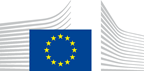 EUROPÄISCHE KOMMISSIONNummer des Auswahlverfahrens COM/TA/FISMA/22/AD8DAS BEWERBUNGSFORMULAR IST VOLLSTÄNDIG AUSZUFÜLLEN. EIN FEHLERHAFT AUSGEFÜLLTES FORMULAR KANN ZUR ABLEHNUNG DER BEWERBUNG FÜHREN.SIE KÖNNEN DAS BEWERBUNGSFORMULAR IN IHRER AUS DEN 24 AMTSSPRACHEN DER EUROPÄISCHEN UNION GEWÄHLTEN SPRACHE 1 AUSFÜLLEN, MIT AUSNAHME VON ABSCHNITT 8.2, DEN SIE IN ENGLISCHER SPRACHE AUSFÜLLEN MÜSSEN.BITTE BEACHTEN SIE, DASS IHR GESAMTES BEWERBUNGSFORMULAR VOM AUSWAHLAUSSCHUSS (WÄHREND DES AUSWAHLVERFAHRENS) UND VON DEN PERSONALABTEILUNGEN DER EUROPÄISCHEN KOMMISSION (ZWECKS EINSTELLUNG BEI ERFOLGREICHER BEWERBUNG) EINGESEHEN WERDEN KANN. DIE GENANNTEN STELLEN ARBEITEN IN EINER BEGRENZTEN ANZAHL VON VERKEHRSSPRACHEN.WENN SIE AUSGEWÄHLT UND IN DIE EIGNUNGSLISTE AUFGENOMMEN WERDEN, WERDEN SIE GEBETEN, DEN EINSTELLENDEN DIENSTSTELLEN EINE ENGLISCHE ÜBERSETZUNG IHRES BEWERBUNGSFORMULARS ZU ÜBERMITTELN, FALLS SIE IHR BEWERBUNGSFORMULAR IN EINER ANDEREN SPRACHE AUSGEFÜLLT HABEN. 1.Nachname Mädchenname (falls zutreffend)Vorname(n) 2.Anschrift(Änderungen sind so rasch wie möglich mitzuteilen)E-Mail-AdresseTelefon (dienstlich)Telefon (privat)Mobil-telefonName und Telefonnummer einer Kontaktperson (für den Fall, dass Sie nicht erreichbar sind)Name und Telefonnummer einer Kontaktperson (für den Fall, dass Sie nicht erreichbar sind)3.Geburtsort und -landGeburtsdatum(TT/MM/JJ)Derzeitige STAATSANGEHÖRIGKEIT (bei doppelter Staatsangehörigkeit sind beide anzugeben)4.GeschlechtMW5.SprachkenntnisseSprachenS1(*):      S1(*):      S1(*):      S1(*):      S2(*):      S2(*):      S2(*):      S2(*):      S2(*):      S3(*):      S3(*):      S3(*):      S3(*):      S3(*):      S4*):      S4*):      S4*):      S4*):      S4*):      SprachenLesenSchreibenHörversteheSprechenSprechenLesenSchreibenHörversteheSprechenSprechenLesenSchreibenHörversteheSprechenSprechenLesenSchreibenHörversteheSprechenAUSGEZEICHNETSEHR GUTGUTZUFRIEDEN-STELLENDGRUND-KENNTNISSESonstige Sprachen:6.HochschulbildungName und Anschrift der Einrichtung(Ort, Land)AbschlussDatum Ihres Abschlusses(Tag, Monat, Jahr)Voll-ständig absolviert ja/neinRegel-studien-dauer7. Zusatzausbildung, Fort- und WeiterbildungName und Anschrift der Einrichtung(Ort, Land)AbschlussDatum Ihres Abschlusses(Tag, Monat, Jahr)Voll-ständig absolviert ja/neinRegel-studien-dauer8. Berufserfahrung8.1 Bitte beschreiben Sie in chronologischer Reihenfolge – beginnend mit Ihrer derzeitigen Stelle – alle bisherigen Stellen sowie Ihre jeweiligen Aufgaben.StellenbezeichnungName und Anschrift des ArbeitgebersBeschäftigungsgradvom(Tag, Monat, Jahr)bis zum(Tag, Monat, Jahr)Art und Beschreibung der TätigkeitName des Arbeit-gebersBeschäf-tigungs-gradvom(Tag, Monat, Jahr)bis zum(Tag, Monat, Jahr)Art und Beschreibung der TätigkeitName des Arbeit-gebersBeschäf-tigungs-gradvom(Tag, Monat, Jahr)bis zum(Tag, Monat, Jahr)Art und Beschreibung der TätigkeitName des Arbeit-gebersBeschäf-tigungs-gradvom(Tag, Monat, Jahr)bis zum(Tag, Monat, Jahr)Art und Beschreibung der TätigkeitName des Arbeit-gebersBeschäf-tigungs-gradvom(Tag, Monat, Jahr)bis zum(Tag, Monat, Jahr)Art und Beschreibung der TätigkeitName des Arbeit-gebersBeschäf-tigungs-gradvom(Tag, Monat, Jahr)bis zum(Tag, Monat, Jahr)Art und Beschreibung der TätigkeitName des Arbeit-gebersBeschäf-tigungs-gradvom(Tag, Monat, Jahr)bis zum(Tag, Monat, Jahr)9.Haben Sie eine körperliche Beeinträchtigung, die besondere Vorkehrungen bei den Prüfungen erfordert?Haben Sie eine körperliche Beeinträchtigung, die besondere Vorkehrungen bei den Prüfungen erfordert?Ja   Nein  Wenn ja, machen Sie bitte nähere Angaben und teilen Sie uns bitte mit, welche Vorkehrungen Ihrer Meinung nach erforderlich sind.Wenn ja, machen Sie bitte nähere Angaben und teilen Sie uns bitte mit, welche Vorkehrungen Ihrer Meinung nach erforderlich sind.